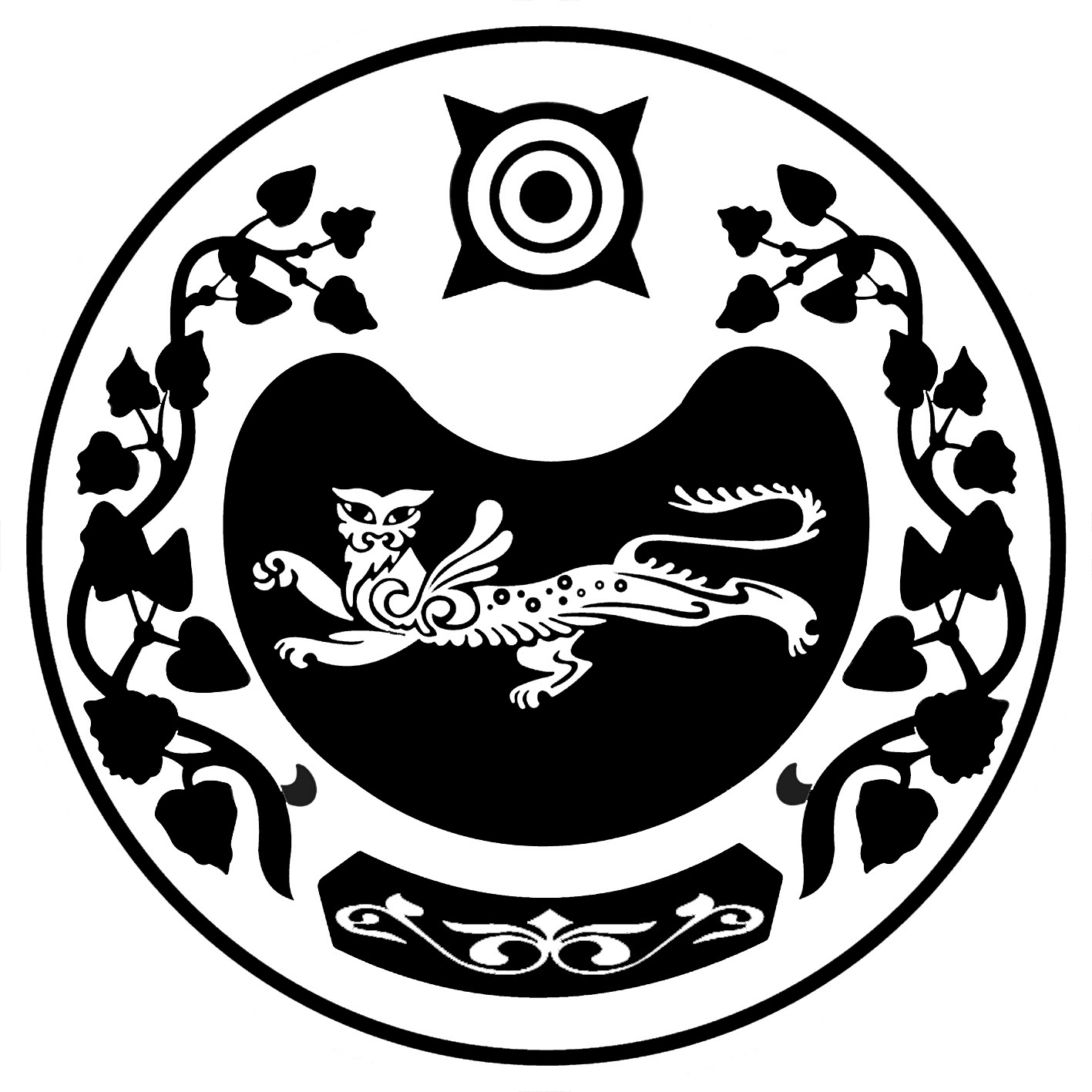 МИНИСТЕРСТВО СПОРТА РЕСПУБЛИКИ ХАКАСИЯПРИКАЗот «01»  марта  2016 г.                       г. Абакан                                         N 160-49О результатах конкурса на замещение вакантной должности государственной гражданской службы «начальник спортивного отдела» и формирование кадрового резерва на эту должность	По результатам  проведенного конкурса на замещение вакантной должности государственной гражданской службы «начальник спортивного отдела» и формирование кадрового резерва на эту должность и на основании протокола заседания конкурсной комиссии от 01 марта 2016 года    п р и к а з  ы в а ю:1. Конкурс на  замещение вакантной должности государственной гражданской службы «начальник спортивного отдела» и формирование кадрового резерва на эту должность считать несостоявшимся в связи с недостаточным количеством претендентов на  участие в конкурсе (один претендент).	2. Главному эксперту организационно-правового отдела Золотых Н.В. уведомить претендента о результатах конкурса в установленные законодательством сроки. 		3. Контроль за исполнением настоящего приказа возложить на первого заместителя Министра В.А. Струкова.Министр                                                                                                   В. Денщиков